#RV.003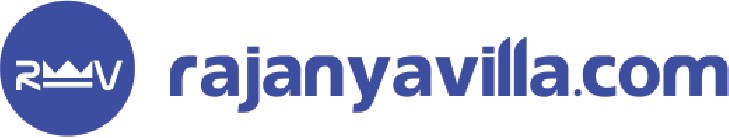 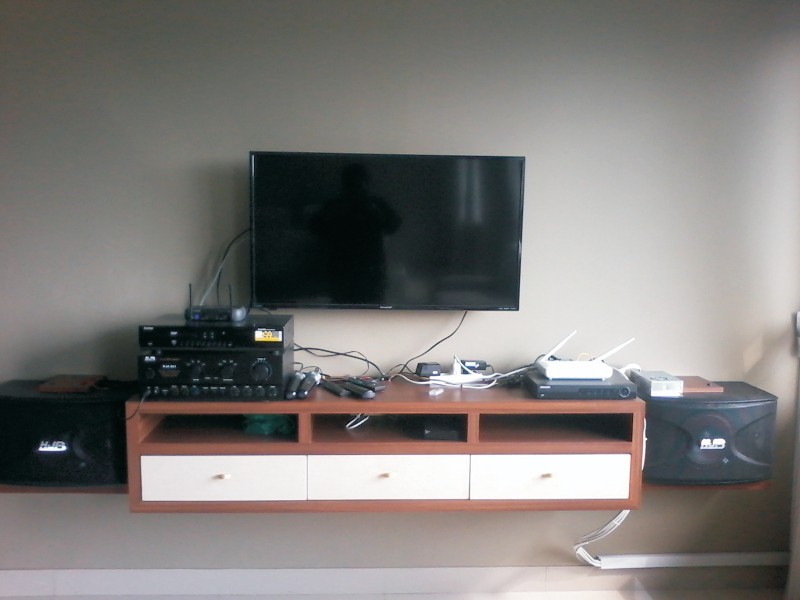 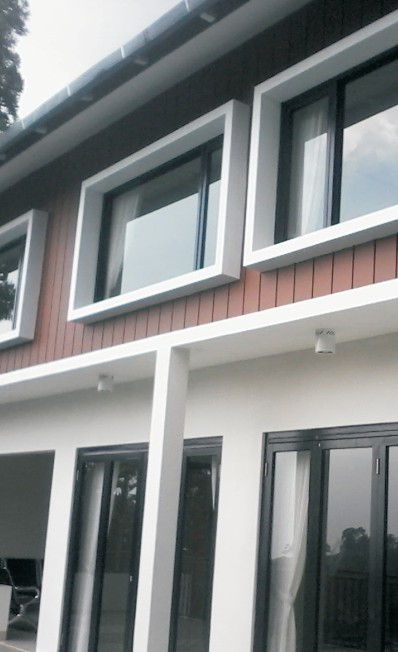 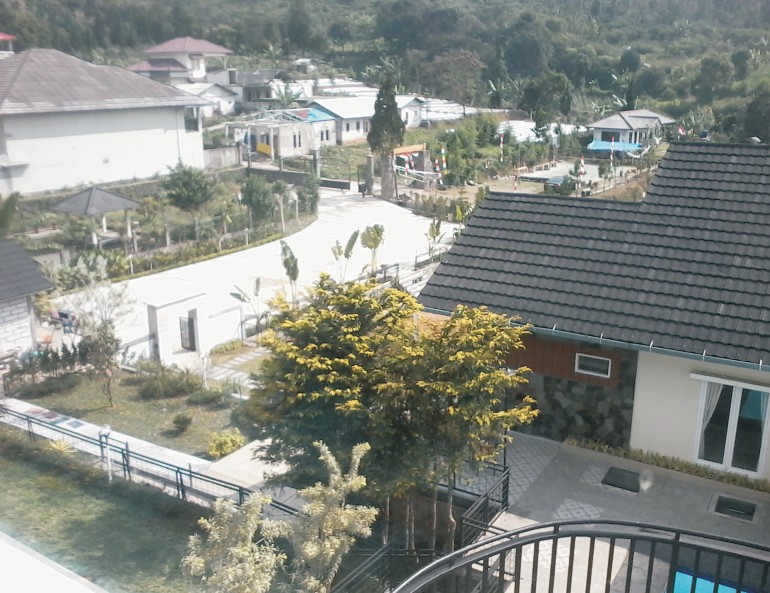 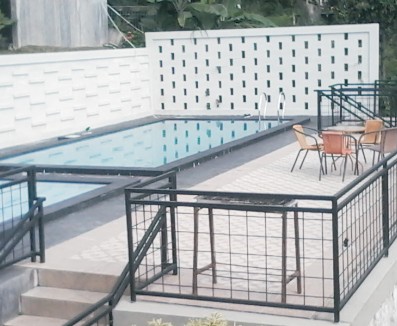 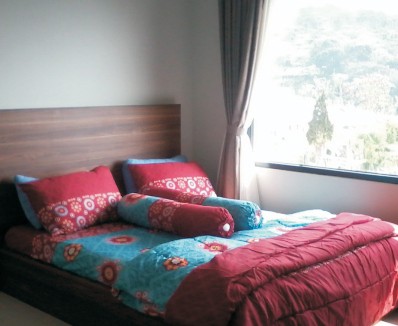 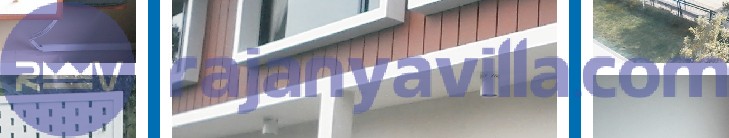 image source: rajanyavilla publishing docVILLA LERENG PANGRANGO 1BUILDINGVilla Lereng Pangrango 1 1 Bangunan BesarPRICE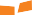 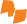 Weekend (Sabtu-Minggu) : Rp 4.500.000 Weekdays (Senin-Kamis) : Rp 4.000.000ROOMS4 ruang kamar tidur 6 ruang kamar mandi 5 extra bed (single)SWIMMING POOLKolam renang anak Kolam renang dewasaKITCHENRuang Dapur	KulkasAir galon	Kitchen set Gas LPGyRESIDENCE CAPACITYkapasitas ideal: 16 orang kapasitas max: 50 orangCATERINGRp 85.000 ( 3x makan)Rp 95.000 (3x makan, 1x snack)GAMESMeja BilliardIT FACILITYWIFI TVSound SpeakerOUTDOOR SUPPORTLapangan parkir Lapangan outdoor Masjid/MusholaLOCATIONDesa Cibeureum Cisarua Puncak